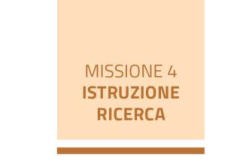 Comunicazione dei dati sulla titolarità effettiva per enti privati ex art. 22, par. 2, lett. d) reg. (UE) 2021/241Il/La sottoscritto/a ………………………………………………………………………… nato/aa………………………………prov.(…..) il……………………………………….. Cod.fiscale……………………...………………………………………………… residente a……………………… prov. (……) in via ………………………………………..CAP …..............in qualità diTitolare dell’impresa individualeLegale rappresentanteRagione sociale……………………………………………………………………………….Sede legale: via……………………………………………………………………………… CAP……………… Comune ……..…………………………...……..……………….. prov. (..…) Cod.fiscale………………………………………………………………………COMUNICA che al     /   /	1utilizzando il2:Criterio dell’assetto proprietario3Criterio del controllo4Criterio residuale5è/sono stato/i individuato/i il/i seguente/i titolare/i effettivo/i:Opzione 1)il/la sottoscritto/a.Opzione 2)il/la sottoscritto/a unitamente a:(ripetere le informazioni sottoindicate per ciascuna persona fisica individuata come titolare effettivo)Cognome …………………………….………… Nome ………...………………………… nato/a a……………….……….. prov. (……) il …………………………………………… Cod. fiscale…………………………………….………………………………………….. residente a…………………………… prov. (……) in via ………………………………………………………………………………………………..…CAP ………..……………….Opzione 3)nella/e persona/e fisica/che di:(ripetere le informazioni sottoindicate per ciascuna persona fisica individuata come titolare effettivo)Cognome…………………………….………… Nome ………...………………………… nato/a a1 Indicare il/i nominativo/i del/dei titolare effettivo/i del soggetto aggiudicatario/contraente alla data di conclusione della procedura di selezione.2 Cfr. Circolare MEF – RGS n. 27 prot. 227651 del 15 settembre 2023 e allegata Appendice tematica sulla Rilevazione delle titolarità effettive ex art. 22 comma 2 lett. d) Reg. (UE) 2021/241.3 In tale caso, compilare alternativamente il campo Opzione 1) o Opzione 2) o Opzione 3).4 Vedi nota 2.5 In tale caso, compilare il campo Opzione 4).……………….……….. prov. (……) il …………………………………………… Cod. fiscale…………………………………….………………………………………….. residente a…………………………… prov. (……) in via …………………………………………………………………………………………………..CAP ………..……………….Opzione 4)poiché l'applicazione dei criteri dell’assetto proprietario e del controllo non consentono di individuare univocamente uno o più titolari effettivi dell’impresa\ente, dal momento che (specificare la motivazione:	impresa	quotata/impresa	ad	azionariato	diffuso/ecc)…...………………………………………………………………………..……………….…...………………………………………………………………………..……………….…...………………………………………………………………………..………………. il/i titolare/i effettivo/i è/sono da individuarsi nella/e persona/e fisica/che titolare/i di poteri di amministrazione o direzione dell’impresa/ente di seguito indicata/e:(ripetere le informazioni sottoindicate per ciascuna persona fisica individuata come titolare effettivo, compreso il dichiarante laddove quest’ultimo sia individuabile quale titolare effettivo per effetto dell’assenza di controllo o di partecipazioni rilevanti)Cognome…………………………….…………Nome …………...………………………… nato/a a……………….………..  prov.  (……)  il  ……………………………………………  Cod.  fiscale…………………………………….…………………………………………..	residente	a……………………………	prov.	(……)	in	via...……………………………………………………..CAP ………………..……………….Si specifica che il dato indicato nelle precedenti sezioni, relativo alla/e persona/e fisica/che individuata/e come titolare/i effettivo/i alla data di selezione del progetto da parte dell’Amministrazione centrale titolare della Misura PNRR e/o alla data di aggiudicazione della gara,coincidenon coincidecon quello valido alla data di sottoscrizione del presente documento.Con riferimento ai titolari effettivi sopra indicati, si allega alla presente:copia della documentazione da cui è possibile evincere la/le titolarità effettiva/e;copia dei documenti di identità e dei codici fiscali del/i titolare/i effettivo/i. [Si allega, altresì, copia della carta d’identità e del codice fiscale del dichiarante]6.Luogo e data ………………………………..…………..… Firma ………………………………………..……………..6 Applicabile nel caso in cui la comunicazione non sia sottoscritta digitalmente.